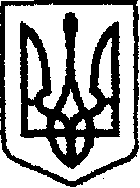 У К Р А Ї Н Ачернігівська обласна державна адміністраціяУПРАВЛІННЯ КАПІТАЛЬНОГО БУДІВНИЦТВАН А К А ЗПро втрату чинності наказівВідповідно до статей 6, 41 Закону України «Про місцеві державні адміністрації», у зв’язку з кадровими змінами,н а к а з у ю:визнати такими, що втратили чинність, накази начальника Управління капітального будівництва Чернігівської обласної державної адміністрації:- від 16.04.2021 № 8-аг «Про закріплення автомобіля»;- від 28.11.2022 № 67-аг «Про закріплення автомобіля»;- від 23.01.2023 № 2-аг «Про закріплення автомобілів»;- від 21.02.2023 № 3-аг «Про закріплення автомобіля»;- від 20.03.2023 № 5-аг «Про закріплення автомобіля».Начальник                                                                             Ярослав СЛЄСАРЕНКОвід 12 червня 2023 р.     Чернігів№ 9-аг